VM TIPSET2018Insats är 100 kronor.GruppspelVM TIPSETSlutspel:Åttondelsfinaler:Tippa vilka lag som blir etta och tvåa i alla grupperna. Rätt lag ger ett poäng rätt lag och placering ger två poäng. Kvartsfinaler:Tippa de åtta lag som tar sig till kvartsfinal, tre poäng för varje rätt svar.Semifinal:Tippa de fyra lag som tar sig till semifinalen, fyra poäng för varje rätt svar.Final:Tippa de två lag som tar sig till finalen, fem poäng för varje rätt svar.Vinnare:Vilket lag vinner VM, sex poäng för rätt svar:Utslagsfråga:Hur många mål görs det totalt i VM? Namn:		Adress:		Postadress:		Telefon:		E-post adress:		Såld av:		Intern liga:		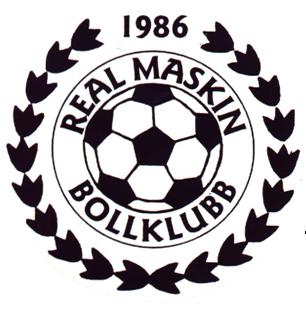 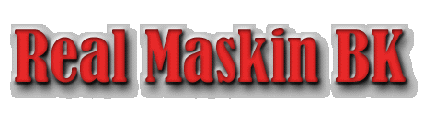 c/o Anders Bengtsson, Nymånegatan 5, 415 08 Göteborg.E-post: real.maskin@gmail.comHemsida: www.realmaskin.seDatumResultatResultatResultat14-junRysslandSaudiarabien-15-junEgyptenUruguay-15-junMarockoIran-15-junPortugalSpanien-16-junFrankrikeAustralien-16-junArgentinaIsland-16-junPeruDanmark-16-junKroatienNigeria-17-junCosta Rica Serbien-17-junTysklandMexiko-17-junBrasilienSchweiz-18-junSverigeSydkorea-18-junBelgienPanama-18-junTunisienEngland-19-junColombiaJapan-19-junPolenSenegal-19-junRysslandEgypten-20-junPortugalMarocko-20-junUruguaySaudiarabien-20-junIranSpanien-21-junDanmarkAustralien-21-junFrankrikePeru-21-junArgentinaKroatien-22-junBrasilienCosta Rica-22-junNigeriaIsland-22-junSerbienSchweiz-23-junBelgienTunisien-23-junSydkoreaMexiko-23-junTysklandSverige-24-junEnglandPanama-24-junJapanSenegal-24-junPolenColombia-25-junSaudiarabienEgypten-25-junUruguayRyssland-25-junSpanienMarocko-25-junIranPortugal-26-junDanmarkFrankrike-26-junAustralienPeru-26-junNigeriaArgentina-26-junIslandKroatien-27-junSydkoreaTyskland-27-junMexikoSverige-27-junSerbienBrasilien-27-junSchweizCosta Rica-28-junJapanPolen-28-junSenegalColombia-28-junEnglandBelgien-28-junPanamaTunisien-c/o Anders Bengtsson, Nymånegatan 5, 415 08 Göteborg.E-post: real.maskin@gmail.comHemsida: www.realmaskin.seGruppEttaTvåaABCDEFGH